IDENTIFICACIÓN DE LA GUÍA DE APRENDIZAJE GUÍA DE APRENDIZAJE No. AA8 “FUNDAMENTOS TRIBUTARIO”Denominación del Programa de Formación: TÉCNICO EN CONTABILIZACIÓN DE OPERACIONES COMERCIALES Y FINANCIERASCódigo del Programa de Formación: 133146 V3Nombre del Proyecto: Creación de una empresa didáctica para aplicar criterios de reconocimiento y medición de los hechos económicos.Fase del Proyecto: PlaneaciónActividad de Proyecto: (AP2) Identificar la estructura administrativa y organizacional del ente económico según normativa. Actividad de Aprendizaje: (AA8) Reconocer los fundamentos teóricos del sistema tributario colombiano de los hechos económicos generados en la unidad didáctica.Competencia: 210303022 Reconocer recursos financieros de acuerdo con metodología y normativa.240201525 Gestionar procesos propios de la cultura emprendedora y empresarial de acuerdo con el perfil personal y los requerimientos de los contextos productivo y social.220601501 Aplicar prácticas  de protección ambiental, seguridad y salud en el trabajo de acuerdo con las políticas organizacionales  y la normatividad vigente.Resultados de Aprendizaje Alcanzar: Componente Técnico210303022-1 Reconocer la normativa laboral, Comercial, Contable Financiera y Tributaria de acuerdo al tipo de organización. Componente Social240201525-1 Integrar elementos de la cultura emprendedora teniendo en cuenta el perfil personal y el contexto de desarrollo social.240201525-2 Caracterizar la idea de negocio teniendo en cuenta las oportunidades y necesidades del sector productivo y social.220601501-1 Interpretar los problemas ambientales  y de SST teniendo en cuenta los planes y programas establecidos por la organización y el entorno.220601501-2  Efectuar las acciones para la prevención y control de la problemática ambiental y de SST teniendo en cuenta los procedimientos establecidos por la organización.Duración de la Guía: 96Créditos: 2PRESENTACIÓNApreciado aprendiz: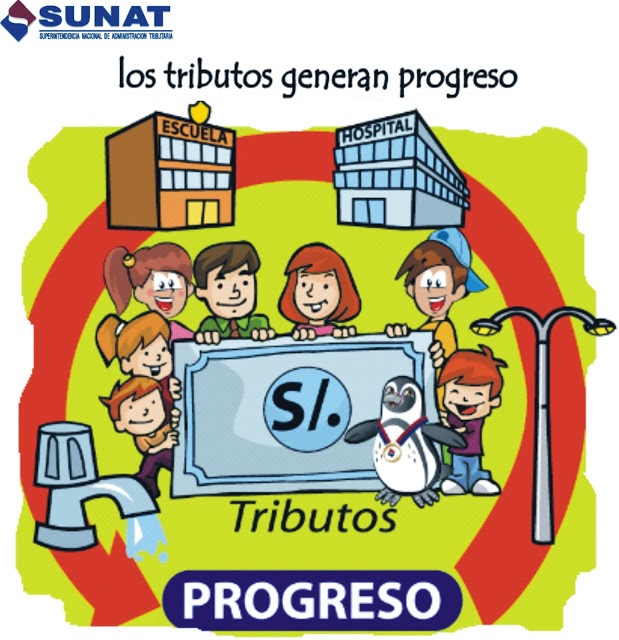 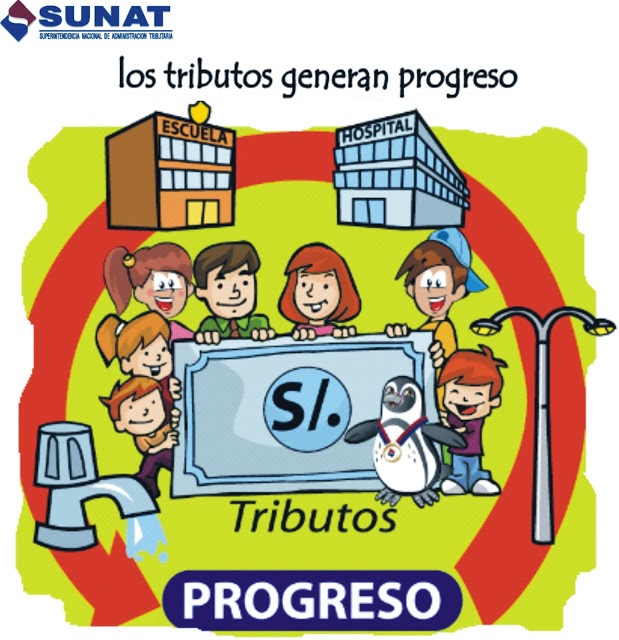 Las familias, personas y empresas son los protagonistas para que el Estado pueda cumplir con unos de los proyectos que se ha trazado, como es la obtención de ingresos e invertir en desarrollo social del país. El conjunto de impuestos forma parte del sistema tributario que se encuentra establecido por ley, donde el propósito principal es la obtención de ingresos para el sostenimiento del Gasto Público, en otras palabras, es el cubrimiento de las necesidades de la sociedad en general.  Esta guía apunta a que los aprendices poco a poco y de manera progresiva, conozcan las conductas que deben realizar con respecto al sistema tributario, y dar cumplimiento a la legislación donde alcanzaremos un beneficio común para la sociedad.“Los impuestos son el precio que pagamos por una sociedad civilizada” Oliver Wendell HolmesFORMULACIÓN DE LAS ACTIVIDADES DE APRENDIZAJEReflexión InicialDuración: 4 Horas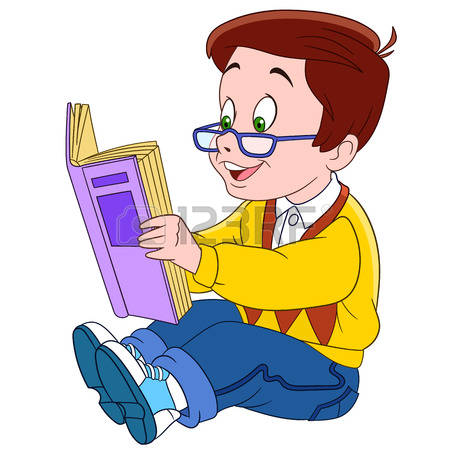 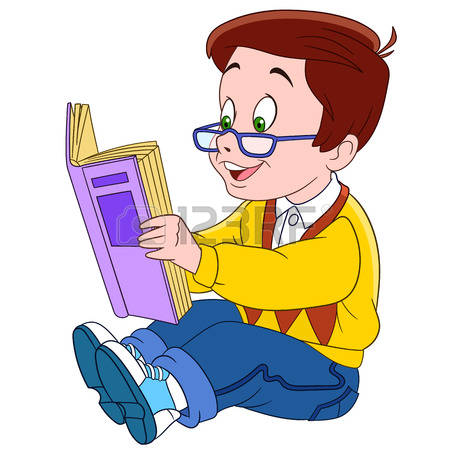 Estimado aprendiz:3.1.1. Querido aprendiz, desarrolle de forma individual la siguiente actividad teniendo como herramienta el material de apoyo: “Las compras” donde encontrará facturas de las diferente operaciones en que incurren todas las familias en sus actividades cotidianas; ahora identifique el impacto que tiene los impuestos en el pago de estas actividades y reflexione al respecto dando respuesta a las preguntas que se plantean a continuación:Indague con sus padres acerca de la forma cómo ellos contribuyen con el pago de impuestos y elabore una reflexión de 5 a 10 renglones al respecto.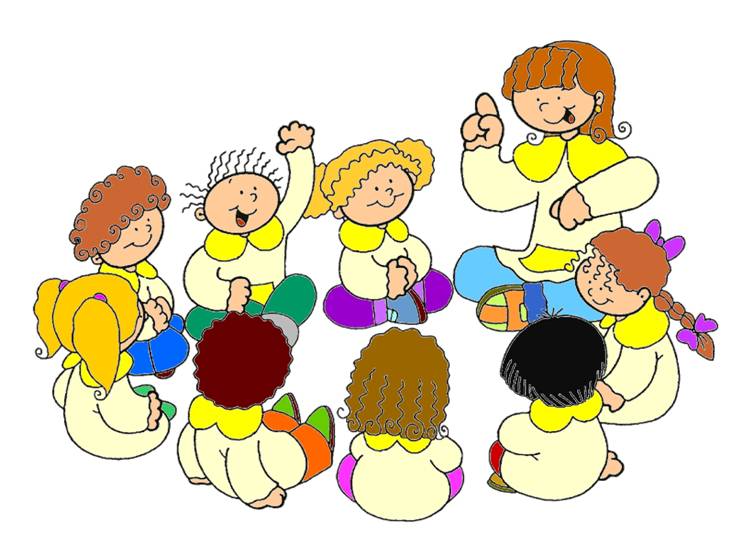 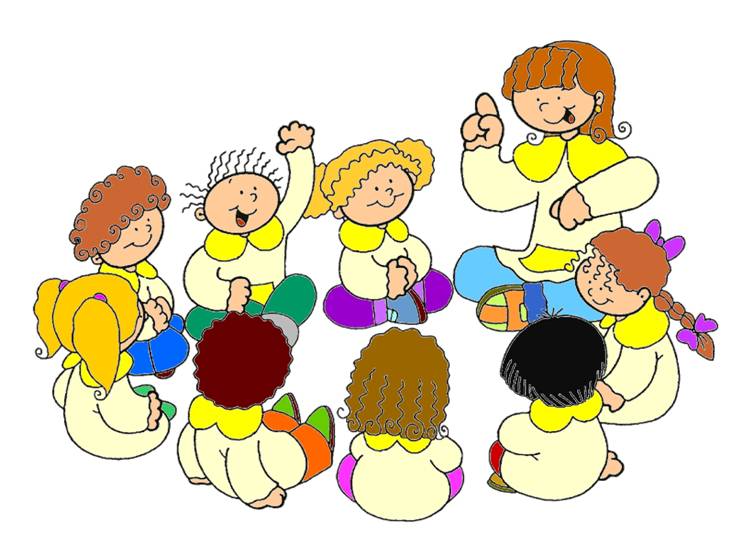 ¿Cómo cree que usted o su familia podría participar activamente en el desarrollo económico y social de un país?  Si está contribuyendo al progreso de su país a través del pago de los impuestos ¿Qué beneficios considerara que puede recibir? 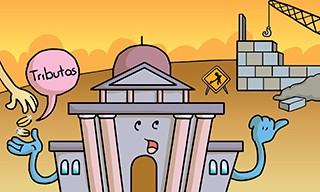 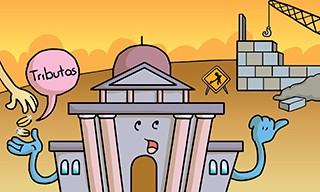 A continuación en una mesa redonda cada uno de los aprendices debe compartir la actividad realizada y dar una reflexión acerca de la participación que todo ciudadano tiene con respecto al mejoramiento de la sociedad. Al finalizar la actividad el instructor junto con el grupo dará una conclusión y reflexión relacionado con el tema.Recuerde tener las anteriores actividades resueltas dentro de su portafolio de evidencias y esté atento a la retroalimentación de su instructor a las actividades antes planteadas.Contextualización e identificación de conocimientos Duración: 8 HorasEstimado aprendiz:Tenga presente que su formación profesional integral en el SENA es por proyectos, por tanto, lo invitamos a que realice y aplique en su proyecto los diferentes conocimientos teóricos y prácticos que se proponen en esta guía, la cual tiene como objetivo bridarle las herramientas que le permiten identificar la importancia de los conceptos en materia tributaria como contribuyentes, como ciudadanos y desde el punto de vista contable.Para lograrlo, iniciaremos con distinguir la importancia que reviste este tema dentro de su proyecto formativo y para ello realice las siguientes actividades de forma individual y posteriormente socialícelas con el grupo de trabajo conformado por su instructor, con integrantes diferentes a su GAES, para finalmente compartir las principales ideas con el resto del grupo bajo la orientación de su Tutor. Ver material de apoyo “Fundamentación tributaria”¿QUE SON LOS IMPUESTOS?Es aquel tributo o carga que los individuos que viven en una determinada comunidad o país le deben pagar al estado que los representa, para que este, a través de ese pago pueda financiar sus gastos. De esto se desprende, entonces, que el objetivo básico de los impuestos será el de financiar los gastos de un determinado estado.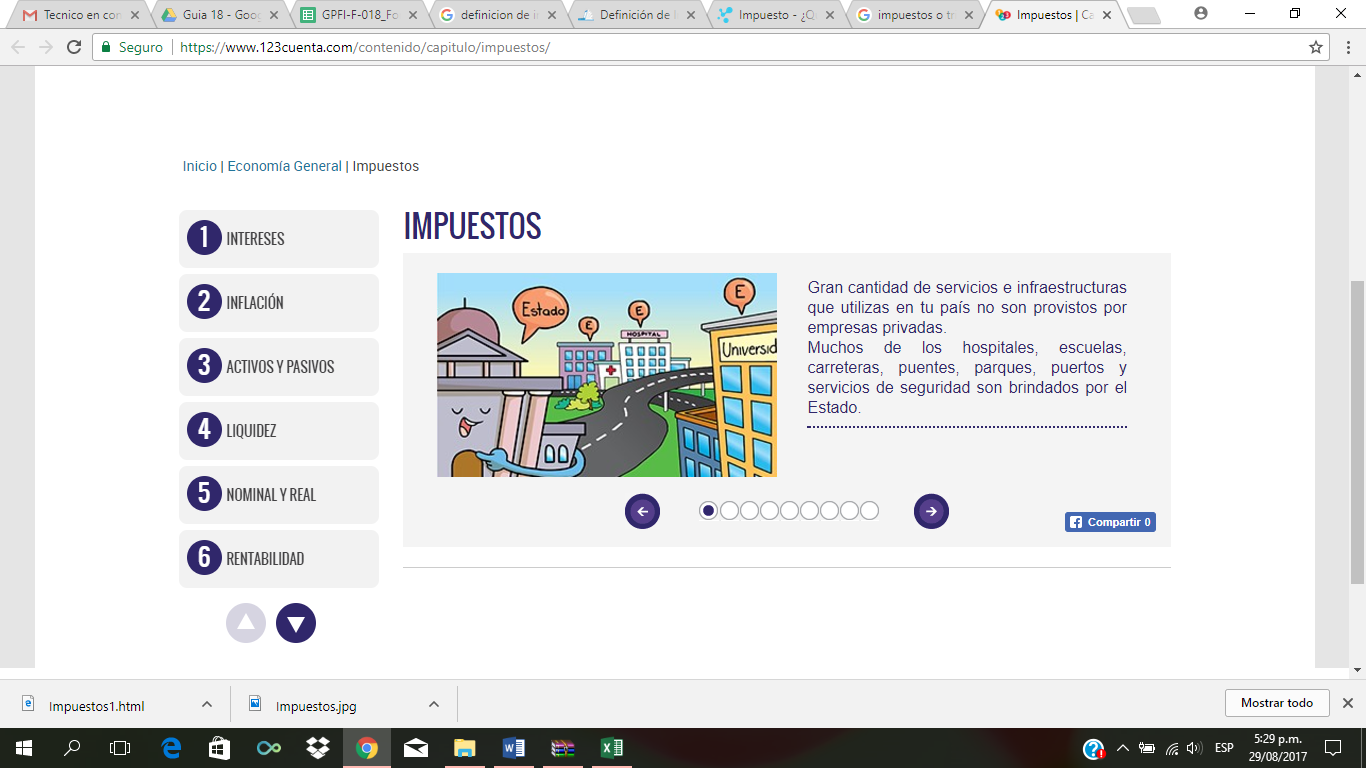 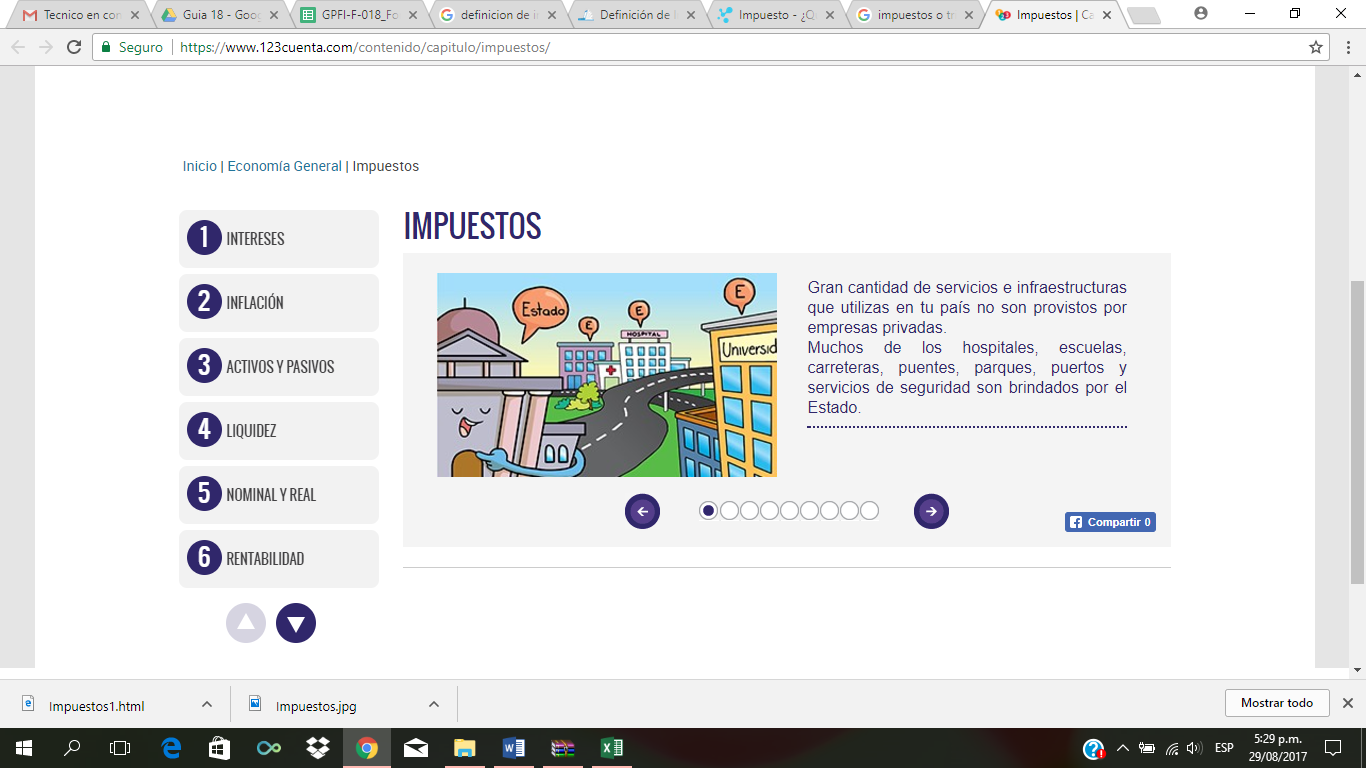 Tal como su nombre lo indica, los impuestos son una imposición establecida por la ley y por lo tanto su pago es de carácter obligatorio. Por eso cuando un impuesto no se paga o se paga tarde, hay multas, sanciones administrativas e incluso consecuencias penales.HISTORIA DE LOS IMPUESTOS:En la Antigüedad, los imperios como Roma, Egipto o Babilonia se financiaban a través de tributos para mantener a sus gobernantes y realizar grandes obras. En la Edad Media, los siervos debían pagar fuertes tributos a sus señores feudales por el uso de la tierra.  Muchos de ellos convirtieron sus feudos en reinados y algunos de estos reinados se hicieron fuertes y se constituyeron en Estados modernos financiados con los tributos pagados por sus pueblos.La legislación tributaria ha sido creada por el Ministerio de hacienda, para determinar las obligaciones tributarias, estimadas en el presupuesto nacional, previstas por la ley cuyo objetivo es el reconocimiento del pago del impuesto.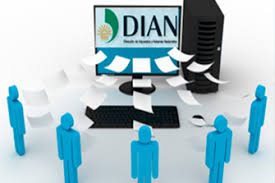 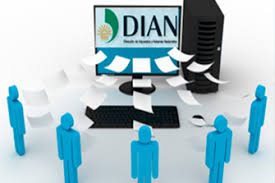 Actualmente, los impuestos o tributos son más complejos que en el pasado y se pagan en diferentes situaciones: tales como cuando se obtiene un ingreso, al comprar un bien o pagar por un servicio, cuando se realiza importaciones o exportaciones, en el momento de adquirir una propiedad etc. Esto significa que hay muchos tipos de impuestos y algunos de ellos tienen fines específicos; por ejemplo, existe un impuesto que se recauda para el mantenimiento de carreteras o para mejorar la seguridad en las comunidades.Elabore todas las actividades en computador en un documento de Word o en el formato que se le indique en cada actividad y no olvide conservar las evidencias desarrolladas dentro de su portafolio individual.Apropiación - Teorización o conceptualizaciónDuración: 60 HorasApreciado aprendiz:Ya que ahora puede reconocer la importancia que reviste el contenido de esta Guía, lo invitamos a construir conocimiento alrededor de ella en colaboración de sus compañeros e instructor, por medio del desarrollo de las siguientes actividades: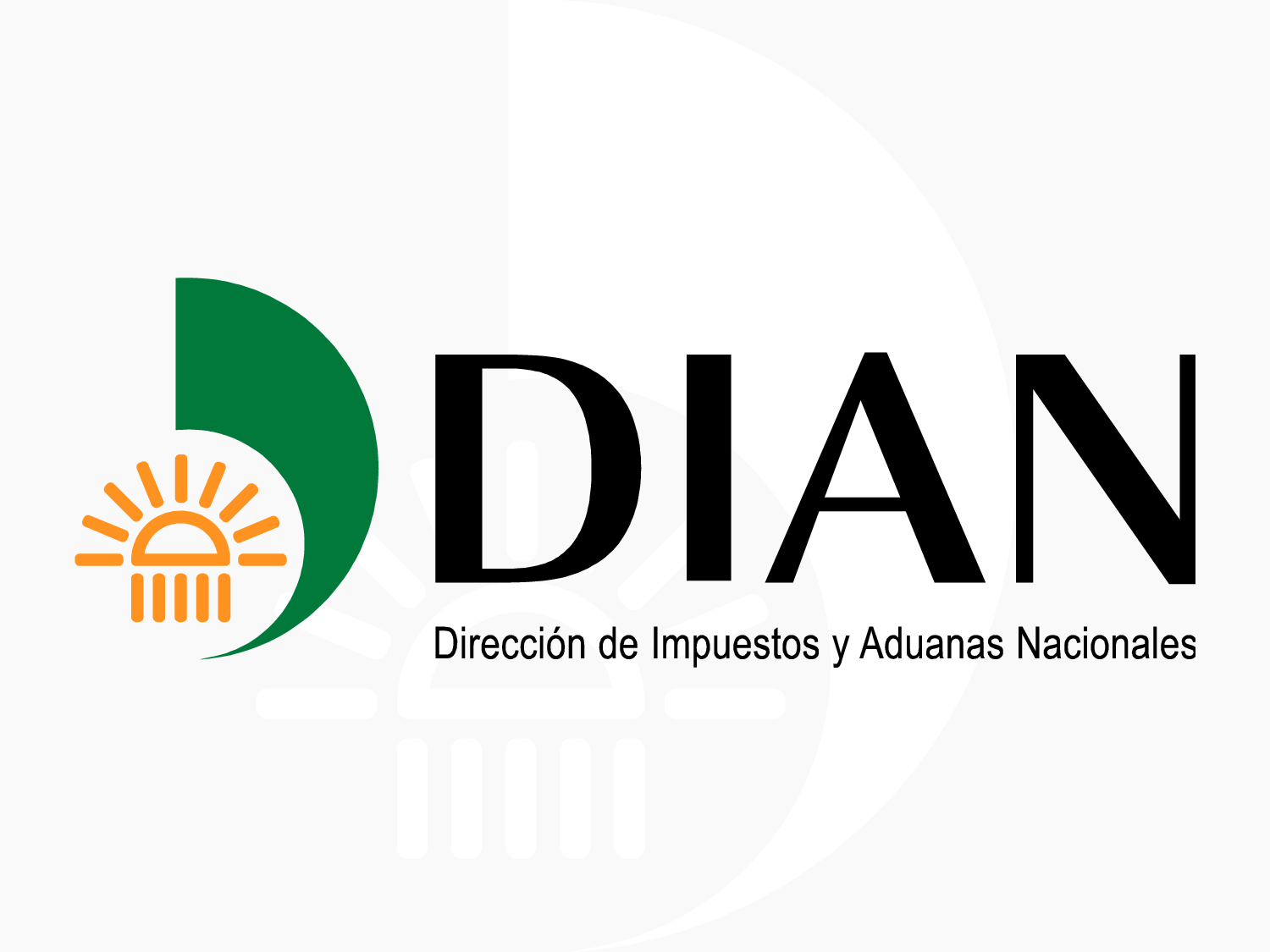 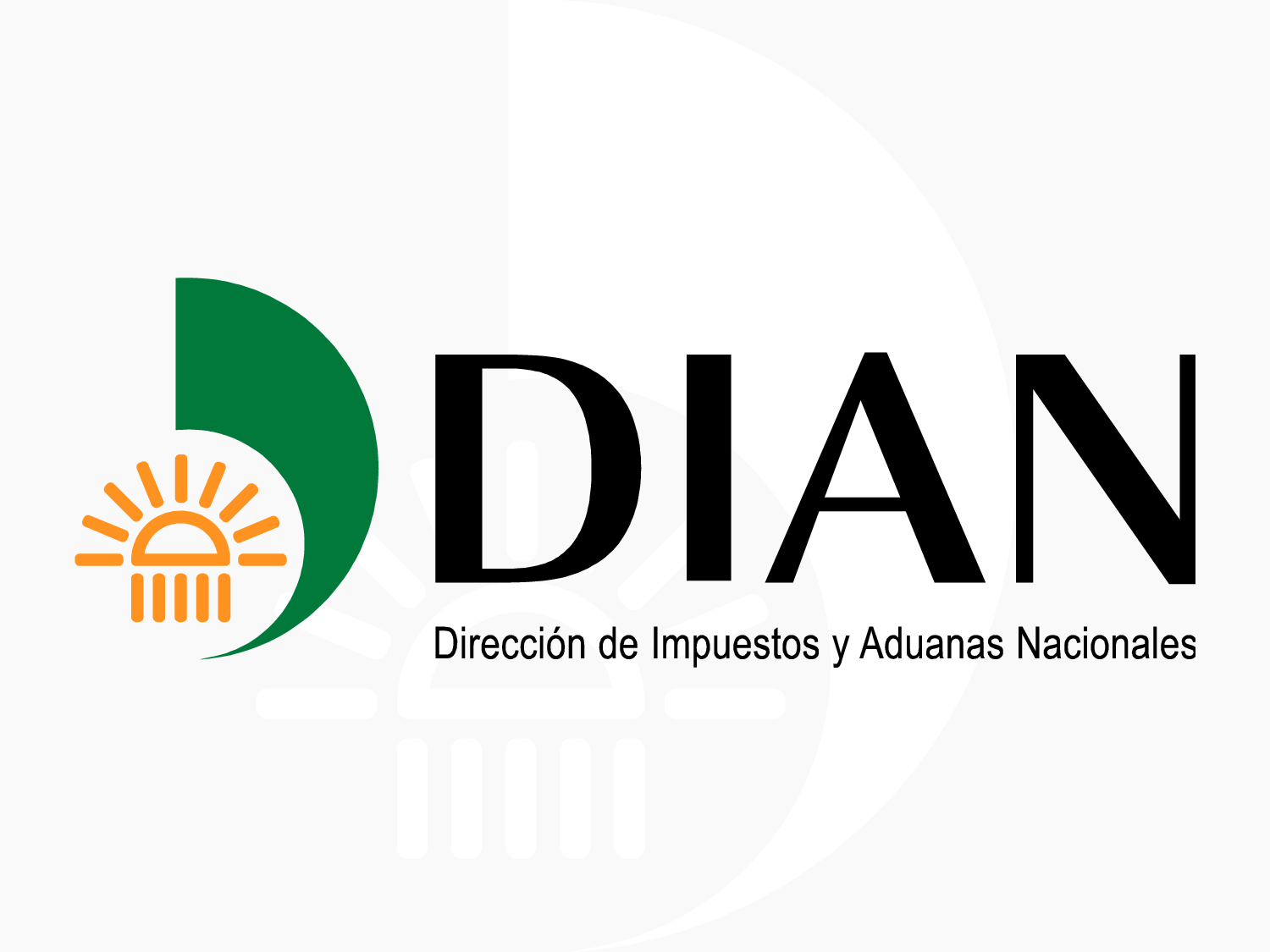 Efectúe una lectura comprensiva del material de apoyo dispuesto para tal fin y otros textos de consulta que se encuentre a su alcance, indague y desarrolle los puntos 3.3.2, 3.3.3. y 3.3.4.Los principales impuestos que existen en Colombia se clasifican de la siguiente manera:Para ampliar nuestros conocimientos en materia de tributaria; ya que es de suma importancia en el desarrollo del proyecto, lo invito para que consulte el siguiente link: https://www.gerencie.com/clasificacion-de-los-impuestos.html (2017) También encontrará más información en el material de apoyo “Los impuestos en Colombia”, y consulte el estatuto tributario del año en cursoHay que tener en cuenta que cada año a través de reformas tributarias se presentan cambios con respecto a las características que presenta cada impuesto. Estas se pueden consultar en el Estatuto Tributario del año en curso.Con la orientación del docente elabore en su portafolio individual una rejilla donde relacione los conceptos, tarifas y bases correspondientes a los impuestos que se van aplicar en el proyecto. De manera autónoma, diligencie la siguiente rejilla; utilice los textos sugeridos en la sección de la bibliografía y demás libros necesarios, especialmente el Estatuto Tributario; luego el instructor escogerá a un grupo para socializar este punto y despejar inquietudes que se puedan presentar, por último, plasme esta información en su portafolio individual, como evidencia y que también le va a ser útil para el desarrollo de su proyectoLea con cuidado el Art. 499 y 506 del Estatuto Tributario, así como el resto de regulación expedida sobre la materia y posteriormente diligencie la siguiente rejilla con base al análisis de la lectura. Plasme esta información en su portafolio individual porque le servirá para el desarrollo de su proyecto.El desarrollo de estos ítems se hará inicialmente desescolarizada para posteriormente ser socializado bajo la tutoría del instructor o docente, participaran todos los GAES.ACTIVIDADES COLABORATIVO Con la orientación del docente, consulte por internet:las tablas de retención en la fuente, de IVA e ICA para el presente año (páginas web de la DIAN, Secretaria de hacienda municipal).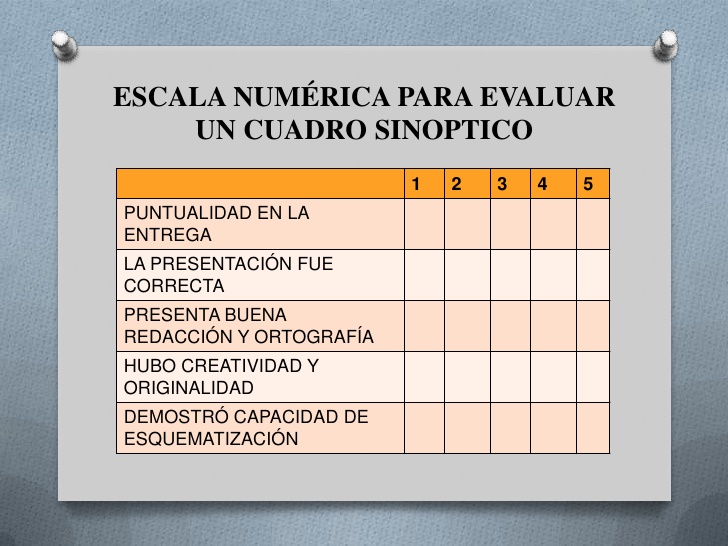 El cuadro de operaciones comerciales (compra y venta) entre regímenes teniendo como característica principal las diferentes responsabilidades en materia tributaria de cada contribuyente.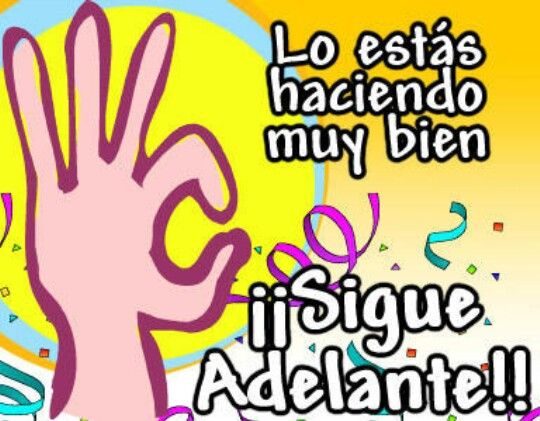 Los formularios de la DIAN correspondiente a la presentación de los impuestos del IVA (Formulario 300) Retención en la fuente (Formulario 350) y el formulario de autoliquidación de retención del impuesto de Industria comercio y avisos ICA.Luego el curso se divide en 3 grandes grupos, para que realice las siguientes actividades:El primer grupo elabora un mural con el cuadro de las retenciones Reteiva, Rete ICA y Retefuente teniendo en cuenta el concepto, la base gravable (en UVT y en pesos) y la tarifa, correspondiente al año en curso.El segundo grupo elabora un mural con el cuadro de las transacciones comerciales (compra y venta) entre los diferentes regímenes teniendo en cuenta las diferentes retenciones que debe practicar y aplicar cada contribuyente de acuerdo con su responsabilidad tributaria y clase de operación.  El tercer grupo elabora un mural con los formularios de la DIAN de los impuestos que se van a utilizar en el proyecto y en cada impuesto mencionar el periodo de presentación (periodicidad). Se sugiere que el material y tamaño a utilizar en cada mural se realice en pliego de cartón paja o cartulina debidamente decorada y quede ubicada en el ambiente de formación el cual le será útil para el desarrollo de todo el proceso de su proyecto.Estimado Aprendiz: Es pertinente recordarle que debe mantener las anteriores actividades en su portafolio de evidencias, teniendo en cuenta la retroalimentación de su instructor ya que se constituye en un insumo importante para su proceso formativo de aprendizaje.Transferencia de conocimiento Duración: 22 HorasFelicitaciones estimado aprendiz, luego de haber construido toda una serie de conocimientos teóricos, en conjunto con sus compañeros e instructor, es momento que demuestre todo lo que ha asimilado acerca de esta Guía. Por lo tanto, desarrolle el taller práctico “FUNDAMENTACIÓN TRIBUTARIA” propuesto por su instructor dando respuesta a su proyecto formativo y consérvelo dentro de su portafolio de evidencias. Este atento a la estrategia de revisión y valoración que plantee su instructor.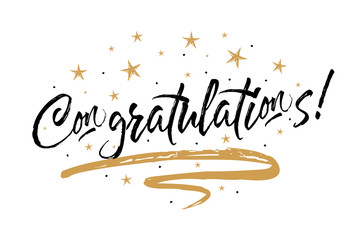 AMBIENTE REQUERIDO: Ambientes en Centro de Formación o móvil, dotado de equipos de cómputo, aplicativos, recursos de papelería, formatos, marcadores, borradores, y herramientas ofimáticas para el desarrollo de la formación de acuerdo a la región (urbana o rural). un (1) Televisor, un (1) Tablero Acrílico, Aplicaciones y herramientas ofimáticas con conectividad a internet. Elementos y condiciones relacionadas con la seguridad industrial, la salud ocupacional y el medio ambiente.Señalización de seguridad,  Elementos de Protección contra incendios,  Vías y salidas de evacuación,  Limpieza, orden y mantenimiento centros de trabajo,  Climatización, Ventilación, Iluminación, Ruidos, Ergonomía,  Kit de primeros auxilios."MATERIALES: Memoria USB, marcador permanente, borrables y resaltador, resma de papel tamaño carta y oficio, pegante, papel Kimberly, periódico, iris y fomi, sobre manila tamaño carta y oficio, post-it, borrador para tablero, folder, carpeta y ganchos legajadores, cinta adhesiva transparente y de enmascarar, saca ganchos, cosedora, gancho clip y mariposa, perforadora, esferos, tijera común y bisturí, cartón paja y cartulina, block papel rayado, sacapuntas, borrador y regla, lápiz, colores y portaminas. ACTIVIDADES DE EVALUACIÓNGLOSARIO DE TÉRMINOSAGENTES DE RETENCION: Es quien debe practicar la retención y revisar si al que le va a realizar el pago o abono en cuenta por el bien o servicio es sujeto pasivo del impuesto o si el concepto a pagar o abonar se encuentra sujeto a retención. COMPENSACIÓN: Es un mecanismo de extinción total o parcial de obligaciones entre acreedor y deudor, sin verificar que se haya cumplido la prestación objeto de las obligaciones a extinguir.CONTRIBUYENTE: es toda persona natural o jurídica que realiza una actividad económica o laboral que genera el pago de un impuesto y que asume una serie de deberes formales de acuerdo con el Código Tributario y a las normas y resoluciones de la autoridad tributaria. Asimismo, son contribuyentes aquellas personas con bienes inmobiliarios gravados por la ley.ESTATUTO TRIBUTARIO: Se encuentran las normas que regulan los impuestos administrados por la DIAN.GRAVAMEN: Del latín gravamen, un gravamen es una carga (una obligación, impuesto o tributo que se aplica a un inmueble, a un caudal o a un bien y al uso que se hace de estos). Se conoce como tipo de gravamen a la tasa que se aplica a la base imponible y que supone la cuota tributaria. Esta tasa puede ser fija o variable y se expresa a través de un porcentaje. Es un impuesto que grava los ingresos o las utilidades. Se trata de una carga que se impone a la persona o a un bien.REFORMA TRIBUTARIA: cambia uno o varios aspectos de la estructura tributaria, buscándose, a través de ella, aumentar o disminuir la cantidad de dinero que recibe el Estado por concepto de impuestos.REGÍMENES ESPECIALES: son normativas dirigidas a sectores económicos que por su naturaleza o actividad requieren de incentivos para el desarrollo de sus operaciones. Estos incentivos son otorgados en forma de exenciones al cumplimiento de ciertas obligaciones tributarias.RENTA: Son todos los Ingresos que constituyen Utilidades o beneficios que rinde una cosa o actividad.REFERENTES BIBLIOGRAFICOSBIBLIOGRAFÍA:CONTABILIDAD FINANCIERA Incluye NIIF, primera Edición, Ediciones de la U. Autor Uriel Guillermo Angulo Guiza.CONTABILIDAD PRESENTACIÓN DE ESTADO FINANCIEROS, Grupo editorial Nueva Legislación Ltda., Autor Eduardo Godoy RamírezREFERENCIAS IMÁGENESImagen 1:https://www.google.com.co/search?hl=es&biw=1366&bih=613&tbm=isch&sa=1&q=Los+tributos&oq=Los+tributos&gs_lImagen 2:https://www.google.com.co/search?hl=es&biw=1366&bih=613&tbm=isch&sa=1&q=ni%C3%B1o+estudiando&oq=ni%C3%B1o+estu&gs_lImagen 3 y 4:https://www.google.com.co/search?hl=es&biw=1366&bih=613&tbm=isch&sa=1&q=alumnos+en+grupo+animados&oq=alumnos+en+grup&gsImagen 5 y 6:https://www.google.com.co/search?hl=es&biw=1366&bih=613&tbs=itp%3Aclipart&tbm=isch&sa=1&q=obligacion+tributaria&oq=obligacion+&gs_l=psy-ab.1.0.0l4.93939.96729.0.99082.11.11.0.0.0.0.343.1542.0j5j2j1.8.0....0...1.1.64.psy-ab..3.8.1542...0i67k1.A6BCqWSvk8Q#imgrc=CG3IRgP9QyCB9M:Imagen 7:https://www.google.com.co/search?hl=es&biw=1366&bih=613&tbm=isch&sa=1&q=DIAN&oq=DIAN&gs_lImagen 8: https://www.google.com.co/search?hl=es&biw=1366&bih=613&tbm=isch&sa=1&q=ni%C3%B1os+pensando&oq=ni%C3%B1os+pensando&gsImagen 9:https://www.google.com.co/search?hl=es&biw=1366&bih=613&tbm=isch&sa=1&q=mural+de+cuadro+sinoptico&oq=muralImagen 10:https://www.google.com.co/search?hl=es&biw=1366&bih=613&tbm=isch&sa=1&q=lo+estas+haciendo+bien&oqWEBGRAFÍAPágina Dirección de impuestos y aduanas Nacionales: http://www.dian.gov.coPágina Cámara de Comercio de Bogotá: http://www.ccb.org.coPágina Biblioteca SENA: http://www.sena.edu.coPágina Ministerio de Comercio, Industria y Turismo: http://www.mincit.gov.co/Página Superintendencia de sociedades: http://www.supersociedades.gov.co  Los impuestos y su clasificación: http://inpuestos-geografia.blogspot.com.co/CONTROL DEL DOCUMENTOCONTROL DE CAMBIOS (diligenciar únicamente si realiza ajustes a la guía)RENTAIVARENTA ESPECIALICASujeto ActivoSujeto PasivoHecho generadorBase GravableTarifaPeriodo de pagoQuienes puedenPertenecerRequisitos parapertenecerObligaciones/ResponsabilidadesProhibicionesRégimen ComúnRégimen SimplificadoEvidencias de AprendizajeCriterios de EvaluaciónTécnicas e Instrumentos de EvaluaciónEvidencias de Conocimiento:Reconoce la legislación tributaria vigente en Colombia.Identifica los regímenes establecidos por el Gobierno NacionalIdentifica los diversos tipos de impuestos de orden nacional y territorial y sus elementos.Reconoce la Norma tributaria sobre el impuesto de renta, IVA, Impuesto al consumo e ICA.Reconoce los regímenes tributarios y las responsabilidades de los contribuyentesIdentifica en las organizaciones la legislación tributaria, según normativa.Reconoce las diferencias entre un tributo nacional y local según normativa. Conocimiento:Instrumento: CuestionarioTécnica: Formulación de PreguntasEvidencias de DesempeñoIdentifica los elementos de la obligación tributaria.Conoce cómo funciona el calendario tributario.  Elabora el registro contable de la retención en los diferentes regímenes establecidos en ColombiaIdentifica las diferentes tarifas de los impuestos de Renta, IVA, Consumo e ICAIdentifica en las organizaciones la legislación tributaria, según normativa.Reconoce las diferencias entre un tributo nacional y local según normativa. Desempeño:Instrumento: Lista de chequeoTécnica: Observación SistemáticaEvidencias de Producto:Informe sobre los diferentes tipos de impuestos que recaen en la empresa de su proyecto formativo.Registro de Transacciones económicas básicas con aplicación de normas Tributarias (impuestos y Retenciones)Identifica en las organizaciones la legislación tributaria, según normativa.Reconoce las diferencias entre un tributo nacional y local según normativa. Producto:Instrumento: Lista de chequeoTécnica: Taller proyecto formativoNombreCargoDependenciaFechaAutor (es)RUTH CONSTANZA JIMENEZ CERQUERACAROL HEGLETH GÓMEZ PAVAEDWAR FABIAN ESCOVAR ÁLVAREZInstructoresSENA CSF Articulación con la media30 de agosto de 2017RevisiónSONIA LILIANA TEJEDORYULI AVIVLA VARGASMIGUEL MARULANDA FRANKILL SALAZARJAIRO PEREZInstructoraInstructoraInstructorInstructorInstructorSENA CSF ContabilidadSENA CSF ContabilidadSENA CCyS  Contabilidad CDASENA CSF Contabilidad6 y 7 de diciembre de 2017NombreCargoDependenciaFechaRazón del CambioAutor (es)Revisión Aprobación